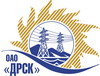 Открытое акционерное общество«Дальневосточная распределительная сетевая  компания»ПРОТОКОЛ ВЫБОРА ПОБЕДИТЕЛЯПРЕДМЕТ ЗАКУПКИ: открытый запрос предложений на право заключения Договора на выполнение работ для нужд филиала ОАО «ДРСК» «Амурские электрические сети»: Ремонт ВЛ-35 кВ Чалбачи - Юбилейная, ВЛ-35 кВ Овсянка - Чалбачи, ВЛ-10 кВ Овсянка - Амуро-Балтийск, ВЛ-10 кВ Ф.12 "Аэропорт" с ПС "Магдагачи" (закупка 1402 раздела 1.1. ГКПЗ 2014 г.)Плановая стоимость: 3 000 000,0  руб. без НДС. Указание о проведении закупки от 05.03.2014 № 47.ПРИСУТСТВОВАЛИ: постоянно действующая Закупочная комиссия 2-го уровня.ВОПРОСЫ ЗАСЕДАНИЯ ЗАКУПОЧНОЙ КОМИССИИ:О признании предложений соответствующими условиям закупки.О предварительной ранжировке предложений участников закупки. О проведении переторжки.Выбор победителя закупки.ВОПРОС 1 «О признании предложений соответствующими условиям закупки»РАССМАТРИВАЕМЫЕ ДОКУМЕНТЫ:Протокол процедуры вскрытия конвертов с заявками участников.Сводное заключение экспертов Моториной О.А., Голоты М.Н., Лаптева И.А.Предложения участников.ОТМЕТИЛИ:Предложения ООО «СтройАльянс» г. Благовещенск, ИП Бакриев Л.Л. г. Зея, ООО «ДСК-Амур» г. Благовещенск  признаются удовлетворяющими по существу условиям закупки. Предлагается принять данные предложения к дальнейшему рассмотрению. ВОПРОС 2 «О предварительной ранжировке предложений участников закупки»РАССМАТРИВАЕМЫЕ ДОКУМЕНТЫ:Протокол процедуры вскрытия конвертов с заявками участников.Сводное заключение экспертов Моториной О.А., Голоты М.Н., Лаптева И.А.Предложения участников.ОТМЕТИЛИ:В соответствии с критериями и процедурами оценки, изложенными в документации о закупке, предлагается ранжировать предложения следующим образом:1 место: ИП Бакриев Л.Л. г. Зея с ценой 2 384 665,0 руб. без НДС (НДС не предусмотрен).  В цену включены все налоги и обязательные платежи, все скидки. Срок выполнения: апрель-декабрь 2014 г.  Условия оплаты: без аванса. Расчет за выполненные работы производится путем перечисления денежных средств на расчетный счет «Подрядчика» или другими формами расчетов, не запрещенными действующим законодательством РФ, в течение 30 (тридцати) дней следующих за месяцем в котором выполнены работы, после подписания справки о стоимости выполненных работ КС-3. Гарантия на выполненные работы  24 месяца. Гарантия на материалы и оборудование, поставляемое подрядчиком не менее 36 месяцев. Предложение имеет статус оферты и действует до  19.05.2014 г.2 место: ООО «ДСК-Амур» г. Благовещенск с ценой  2 610 904,0 руб. без НДС (3 080 871,72 руб. с НДС). В цену включены все налоги и обязательные платежи, все скидки. Срок выполнения: с 01.10.2014 г по 25.12.2014 г.  Условия оплаты: без аванса. Расчет за выполненные работы производится путем перечисления денежных средств на расчетный счет «Подрядчика» или другими формами расчетов, не запрещенными действующим законодательством РФ, в течение 30 (тридцати) дней следующих за месяцем в котором выполнены работы, после подписания справки о стоимости выполненных работ КС-3. Гарантия на выполненные работы  24 месяца. Гарантия на материалы и оборудование, поставляемое подрядчиком не менее 36 месяцев. Предложение имеет статус оферты и действует до  30.09.2014 г.3 место: ООО «СтройАльянс» г. Благовещенск с ценой  2 970 796,74 руб. без НДС (3 505 540,15 руб. с НДС). В цену включены все налоги и обязательные платежи, все скидки. Срок выполнения: с 01.04.2014 г по 31.12.2014 г.  Условия оплаты: без аванса. Расчет за выполненные работы производится путем перечисления денежных средств на расчетный счет «Подрядчика» или другими формами расчетов, не запрещенными действующим законодательством РФ, в течение 30 (тридцати) дней следующих за месяцем в котором выполнены работы, после подписания справки о стоимости выполненных работ КС-3. Гарантия на выполненные работы  24 месяца. Гарантия на материалы и оборудование, поставляемое подрядчиком не менее 36 месяцев. Предложение имеет статус оферты и действует не менее 60 календарных дней со дня, следующего за днем вскрытия конвертов (19.03.2014 г.).ВОПРОС 3 «О проведении переторжки»ОТМЕТИЛИ:Учитывая результаты экспертизы предложений Участников закупки, Закупочная комиссия полагает не целесообразным проведение переторжки (экономический эффект 20%).ВОПРОС 4 «Выбор победителя закупки»ОТМЕТИЛИ:На основании вышеприведенной ранжировки предложений Участников закупки предлагается признать Победителем Участника занявшего первое место.РЕШИЛИ:Утвердить ранжировку предложений участников закупки1 место ИП Бакриев Л.Л.2 место ООО «ДСК-Амур»3 место ООО «СтройАльянс»Не проводить переторжку.Признать Победителем закупки - ИП Бакриев Л.Л. г. Зея с ценой 2 384 665,0 руб. без НДС (НДС не предусмотрен).  В цену включены все налоги и обязательные платежи, все скидки. Срок выполнения: апрель-декабрь 2014 г.  Условия оплаты: без аванса. Расчет за выполненные работы производится путем перечисления денежных средств на расчетный счет «Подрядчика» или другими формами расчетов, не запрещенными действующим законодательством РФ, в течение 30 (тридцати) дней следующих за месяцем в котором выполнены работы, после подписания справки о стоимости выполненных работ КС-3. Гарантия на выполненные работы  24 месяца. Гарантия на материалы и оборудование, поставляемое подрядчиком не менее 36 месяцев. Предложение имеет статус оферты и действует до  19.05.2014 г.Ответственный секретарь Закупочной комиссии 2 уровня                              О.А.МоторинаТехнический секретарь Закупочной комиссии 2 уровня                                    О.В.Чувашова            №  190/УР-ВПг. Благовещенск31 марта  2014 г.